Č.j. za ÚSP: ÚSP/0004/2023Č.j. za VÚBP: 222/II.2/23/2.5Č.S.: 17/2023/PROJSmlouva o účasti na řešení projektu
„“ TATO SMLOUVA O ÚČASTI NA ŘEŠENÍ PROJEKTU „“ (dále také jen „Smlouva“)BYLA UZAVŘENA NÍŽE UVEDENÉHO DNE, MĚSÍCE A ROKU MEZI TĚMITO SMLUVNÍMI STRANAMII. Smluvní strany:Příjemce:		Výzkumný ústav bezpečnosti práce, v. v. i.			se sídlem: Jeruzalémská 1283/9, 116 52 Praha 1			IČ: 00025950			DIČ: CZ00025950			číslo bankovního účtu: xxxxxxxxxxxxxxxxxxZastoupený:		PhDr. Davidem Michalíkem, Ph.D. DBA, ředitelem(dále jen „Příjemce“ nebo „VÚBP“)aDalší účastník projektu:	Ústav státu a práva AV ČR, v. v. i. 			se sídlem: Národní 18, 110 00 Praha 1 – Nové Město			IČ: 68378122			DIČ: CZ68378122číslo bankovního účtu: xxxxxxxxxxxxxxxxxxZastoupený:		JUDr. Janem Matejkou, Ph.D., ředitelem(dále jen „Další účastník“)(společně dále též jako „Smluvní strany“ a každá zvlášť také jako „Smluvní strana“)SMLUVNÍ STRANY UJEDNÁVAJÍ NÁSLEDUJÍCÍ:II. Předmět smlouvy:Smluvní strany touto Smlouvou upravují vzájemná práva a povinnosti při spolupráci Smluvních stran a zavazují se postupovat při spolupráci v souladu s touto Smlouvou a s řádnou péčí dodržovat všechny práva a povinnosti stanovené touto Smlouvou. Smlouva vymezuje a blíže konkretizuje vzájemná práva a povinnosti v rámci spolupráce Smluvních stran při realizaci projektu „“ (dále jen „Projekt“) vedoucí k dosažení stanovených cílů tohoto projektu. Rok a měsíc zahájení a ukončení Projektu: 01/2023 – 12/2024Smluvní strany dokládají uzavřením této Smlouvy opravdový zájem na vzájemné spolupráci a deklarují své organizační, řídicí a odborné předpoklady pro realizaci výše jmenovaného Projektu.Předmětem této Smlouvy je realizace Projektu jako nezávislého výzkumu a vývoje Smluvních stran v rámci tzv. účinné spolupráce ve smyslu čl. Sdělení Komise – Rámce pro státní podporu výzkumu, vývoje a inovací (2014/C 198/01) případně jiného dokumentu, který tento rámec v budoucnu nahradí (dále také jen „Rámec“).Poskytovatelem dotace pro Projekt je Ministerstvo práce a sociálních věcí ČR (dále jen „Poskytovatel“) se sídlem Na Poříčním právu 1/376, 128 01 Praha 2, a to na základě Rozhodnutí poskytovatele pod č.j. 5 – RVO/2018 o poskytnutí institucionální podpory na dlouhodobý koncepční rozvoj výzkumné organizace na léta 2018-2022 (dále také jen „Rozhodnutí“).III. Práva a povinnosti Smluvních stran vyplývající ze spolupráce:Smluvní strany se zavazují s náležitou odbornou péčí realizovat Projekt v souladu s jeho vymezením včetně vymezením role a odpovědnosti Smluvních stran, které je obsahem Přílohy č. 1 této Smlouvy.Smluvní strany písemně označí vůči druhé Smluvní straně kontaktní osoby oprávněné jednat v rámci faktické realizace práv a povinností vyplývajících z této Smlouvy. Za Dalšího účastníka je v Projektu oprávněn jednat doc. xxxxxxxxxxxxxxxxx, Ph.D.,  e-mail: xxxxxxxxxxxxxxxxxx a za VÚBP je oprávněna jednat xxxxxxxxxxxxxxxxxxxxxx, e-mail: xxxxxxxxxxxxxxxxxx. Při plnění povinností vyplývajících z této Smlouvy je Další účastník povinen postupovat podle svých nejlepších odborných znalostí a schopností, a to v souladu s touto Smlouvou včetně jejích přílohy, Rozhodnutím, platnými právními předpisy, jakož i pokyny a aktuálními potřebami a zájmy VÚBP. Další účastník je povinen oznámit VÚBP všechny okolnosti, které zjistil při plnění povinností podle této Smlouvy a které mohou mít vliv na plnění této Smlouvy, jakož i změnu pokynů ze strany VÚBP. Další účastník může k plnění povinností vyplývajících mu z této Smlouvy využít třetí osoby. V takovém případě další účastník Projektu odpovídá VÚBP, jako by tyto povinnosti plnil sám. V případě rozsáhlejšího zapojení třetích osob je Další účastník povinen Příjemce předem písemně informovat.Bude-li k plnění povinností vyplývajících Dalšímu účastníku z této Smlouvy nezbytná součinnost ze strany VÚBP, Další účastník o ni požádá, jakmile její potřeba vyjde najevo.Další účastník se zavazuje poskytovat Příjemci s dostatečným předstihem, umožňujícím jejich kontrolu, zprocesování a kompletaci, úplné, pravdivé a včasné informace a podklady o realizaci Projektu a získaných výsledcích Projektu, stejně jako o všech změnách, které by mohly ovlivnit řádné plnění stanovených úkolů v podobě a obsahu vyplývajícím z Rozhodnutí, této Smlouvy a pokynů Poskytovatele a Příjemce. Nedohodnou-li se strany jinak, či nestanoví-li Příjemce písemně kratší lhůtu, je Další účastník povinen informace a podklady předkládat nejméně s předstihem 30 kalendářních dní. Není-li mezi stranami domluven jiný způsob, nebo nevyplývá-li z okolností jinak, tyto informace a podklady se předávají v písemné elektronické podobě s dostatečnou identifikací autora či původce a odesílatele. Příjemce je oprávněn informace a podklady od Dalšího účastníka kontrolovat a vznášet k nim dotazy a připomínky. Ty se Další účastník zavazuje bez zbytečného odkladu tak, aby byly dodrženy případné lhůty vůči Poskytovateli, vypořádat. Nedohodnou-li se strany jinak, či nestanoví-li Příjemce písemně delší lhůtu, je Další účastník povinen zodpovědět dotazy a zapracovat připomínky ve lhůtě 7 kalendářních dní. Převzetí informací či podkladů, realizace jejich kontroly, vznesení připomínek či dotazů ze strany Příjemce, ani jejich vypořádání ze strany Dalšího účastníka, nezbavuje Dalšího příjemce odpovědnosti za jejich odbornou, věcnou či formální správnost.Není-li touto Smlouvou upraveno jinak, či nevyplývá-li to z povahy věci jinak, Smluvní strany budou vůči Poskytovateli z právních vztahů vzniklých v souvislosti s touto Smlouvou zavázáni společně a nerozdílně, a to po celou dobu plnění Smlouvy, jakož i po dobu trvání závazků vyplývajících ze Smlouvy.Další účastník je povinen v rámci spolupráce na základě této Smlouvy realizovat jednotlivé činnosti v dohodnutém termínu a dle stanoveného harmonogramu prací v souladu s Přílohou č. 1. VÚBP poskytne Dalšímu účastníku všechny dostupné podkladové materiály a informace nezbytné pro plnění jeho povinností z této Smlouvy.Další účastník se zavazuje umožnit Příjemci, Poskytovateli či jím pověřeným osobám kdykoliv v průběhu realizace Projektu a následně po ukončení řešení Projektu (dle smlouvy Příjemce s Poskytovatelem) provádět kontrolu hospodaření, komplexní kontrolu výsledků Projektu, kontrolu plnění cílů Projektu, včetně kontroly účelnosti čerpání a využití prostředků dle Rozhodnutí a způsobilých nákladů, jakož i finanční kontrolu, která je prováděna zejména podle zákona č. 320/2001 Sb., o finanční kontrole ve veřejné správě a o změně některých zákonů (zákon o finanční kontrole), a vyhlášky MF, kterou se provádí zákon o finanční kontrole, případně kontrolu analogickou či realizovanou dle tohoto zákona. Smluvní strany se zavazují zveřejňovat výsledky Projektu v souladu s platnými právními předpisy.  Smluvní strany souhlasí se zveřejněním svého názvu, sídla, dotačního titulu, výše poskytnuté institucionální podpory a periodických zpráv o řešení Projektu a berou na vědomí informaci, že v souvislostí s realizací Projektu je nezbytné zpracování osobních údajů Smluvních stran případně dalších osob. Další účastník bere na vědomí, že část těchto informací a zpracovávaných osobních údajů je Příjemce povinen poskytovat Poskytovateli.Smluvní strany se zavazují nakládat s prostředky institucionální podpory v souladu s právními předpisy a správně, hospodárně, efektivně a účelně; vymezení těchto pojmů obsahuje ustanovení § 2 zákona č. 320/2001 Sb., o finanční kontrole. Další účastník se zavazuje neodkladně informovat Příjemce o každé změně rozhodné pro poskytování prostředků dle Rozhodnutí.IV. DůvěrnostSmluvní strany se zavazují k mlčenlivosti ohledně veškerých informací vztahujících se k řešení Projektu včetně jeho návrhu tak, aby nebyly ohroženy výsledky a cíle jeho řešení, a zavazují se, že nezpřístupní žádnou informaci o podmínkách této Smlouvy a jednáních s ní spojených bez předchozího písemného souhlasu druhé Smluvní strany, a to i po ukončení účinnosti této Smlouvy. Toto ustanovení se vztahuje zejména na obchodní tajemství Smluvních stran a informace označené jako důvěrné, jakož i na informace, jejichž důvěrnost vyplývá z povahy věci. Důvěrné informace v podobě obchodního tajemství smluvní strany, která je poskytla, se zavazuje druhá smluvní strana přiměřeným způsobem chránit proti zneužití.Smluvní strany se zavazují se s dostatečným předstihem informovat o obsahu svých publikací tak, aby bylo zamezeno znemožnění právní ochrany duševního vlastnictví Smluvních stran a na Projektu spolupracujících třetích osob.Smluvní strany mají povinnost všechny osoby, které Smluvní strany užijí při spolupráci s druhou smluvní stranou zavázat povinností mlčenlivosti v rozsahu čl. IV bod 1.V. Vyšší mocSmluvní strany se zprošťují veškeré odpovědnosti za nesplnění svých povinností z této Smlouvy po dobu trvání vyšší moci do té míry, pokud po nich nebylo možné požadovat, aby neplnění svých povinností z této Smlouvy v důsledku vyšší moci předešly.Za vyšší moc je pro účely této Smlouvy považována každá závažná událost nezávislá na vůli Smluvních stran (například přírodní katastrofy, války, teroristické útoky, epidemie či pandemie závažného onemocnění apod.), která znemožňuje plnění smluvních závazků a kterou nebylo možno předvídat v době vzniku této Smlouvy. Po dobu trvání vyšší moci se plnění závazků podle této Smlouvy pozastavuje do doby odstranění následků vyšší moci.VI. Finanční toky v ProjektuPříjemce, se zavazuje poskytnout dalšímu účastníkovi Projektu část prostředků dle Přílohy č. 2 a poukázat tyto prostředky na účet č. xxxxxxxxxxxxxx vedený u ČNB, Praha 1 Dalšímu účastníku za podmínky plnění povinností dle této Smlouvy a za podmínky obdržení financování ze strany Poskytovatele. V případě, že na řešení Projektu nebude poskytnuta v předpokládané výši, budou finanční prostředky Projektu kráceny poměrovým koeficientem krácení podpory Poskytovatelem.Smluvní strany se zavazují vést oddělenou evidenci podle zákona č. 563/1991 Sb., o účetnictví, ve znění pozdějších předpisů, o způsobilých nákladech Projektu, resp. o jednotlivých poskytnutých částech institucionální podpory a v jejím rámci sledovat výdaje nebo náklady hrazené z poskytnuté na řešení Projektu.Smluvní strany se zavazují k použití prostředků poskytnutých na Projekt výlučně k úhradě způsobilých nákladů Projektu a v souladu s jejich věcným a časovým určením a dodržet další podmínky jejich použití stanovené Rozhodnutím a k dodržování dalších zákonných předpisů spojených s využíváním daného typu podpory, přičemž každá ze Smluvních stran nese plnou právní zodpovědnost za hospodaření s prostředky jí přidělenými včetně povinnosti uhradit případné postihy vyplývající z nedodržení výše jmenovaných povinností.Smluvní strany se zavazují jednotlivé části podpory řádně finančně vypořádat (tj. jednotlivé části podpory zúčtovat a nepoužité prostředky podpory vrátit do státního rozpočtu) v souladu s vyhláškou MF č. 551/2004 Sb., kterou se stanoví zásady a termíny finančního vypořádání se státním rozpočtem, a dalšími právními předpisy.VII. Řízení projektuHlavní odpovědnost za vedení Projektu vůči Poskytovateli nese Příjemce. Další příjemce odpovídá za řešení svých úkolů dle Přílohy č. 1Pro účely řízení a kontroly Projektu bude ustanoven řídící výbor, který má zejména koordinační úlohu v rámci Projektu a je složen z osob vyjmenovaných v čl. III bod 1.Řídicí výbor bude projednávat program výzkumné činnosti Projektu, kontrolovat splnění výzkumných cílů za předchozí období a posuzovat možnosti společenského využití dosažených výsledků.VIII. Nakládání s dosaženými nehmotnými výsledky a ochrana poznatkůO nakládání s dosaženými nehmotnými výsledky v průběhu Projektu (dále také jen „Foreground“ či „Výsledky“) bude v souladu s platnými právními předpisy a s Rozhodnutím rozhodovat Příjemce a Další účastník společně.Duševním vlastnictvím se dle této Smlouvy rozumí předměty práv k duševnímu vlastnictví v nejširším slova smyslu zahrnujícím právo autorské (autorská díla včetně software), průmyslová práva k technickým řešením (vynálezy a jiná technická řešení chránitelná patenty či užitnými vzory apod.) a označením, jakož i práva k tzv. know-how (dále také jen „duševní vlastnictví“).Smluvní strany si touto Smlouvou vzájemně poskytují právo přístupu k duševnímu vlastnictví vnesenému do Projektu popsanému v Příloze č. 3 této Smlouvy (dále také jen „Background“, nebo „Duševní vlastnictví vnesené do Projektu“). Toto právo přístupu zahrnuje omezené právo užití Duševního vlastnictví vneseného do Projektu po dobu realizace Projektu a pro potřeby Projektu. Přístup k Backgroundu se poskytuje jako zásadně bezplatný. V případě vniku nákladu přístupu (například náklady tisku nebo kopírování) je poskytující strana oprávněna straně, jíž je umožněn přístup účtovat účelně vynaložené náklady. Umožnění přístupu k Duševnímu vlastnictví vnesenému do Projektu se považuje za příspěvek Smluvní strany k realizaci Projektu. Při využívání přístupu k Backgroundu se Smluvní strany zavazují jednat tak, aby nedošlo k narušení práv Smluvních stran, zmaření ochrany či vyzrazení obchodního tajemství či důvěrných informací třetím stranám.Každé smluvní straně náleží práva k duševnímu vlastnictví k Výsledkům dosaženým individuálně jednou Smluvní stranou bez přispění druhé Smluvní strany (dále také jen „Individuální Foreground“ nebo „Individuální Výsledky“). PSmluvní strany se o práva k duševnímu vlastnictví k Výsledkům dosaženým společně více Smluvními stranami (dále také jen „Společný Foreground“ nebo „Společné Výsledky“) dělí dle míry přispění jejich vytvoření včetně přístupu k Duševnímu vlastnictví vnesenému do Projektu.Smluvní strany se zavazují si po dobu realizace Projektu a za účelem jeho realizace poskytnout vzájemně přístup ke všem Výsledkům projektu alespoň v minimálním rozsahu poskytnutí přístupu k Duševnímu vlastnictví vnesenému do Projektu dle odstavce 3 tohoto článku výše.Smluvní strany naloží s Výsledky v souladu s § 16 zákona č. 130/2002 Sb., o podpoře výzkumu, experimentálního vývoje a inovací z veřejných prostředků a o změně některých souvisejících zákonů (zákon o podpoře výzkumu, experimentálního vývoje a inovací), ve znění pozdějších předpisů, a s Rozhodnutím tak, aby byl zachován princip dělení Výsledků mezi Smluvními stranami výše a aby zároveň nedošlo k poskytnutí nedovoleného zvýhodnění podniku – veřejné podpory ve smyslu čl. 107 Smlouvy o fungování Evropské unie (dále také jen „SFEU“).Tam kde jsou Výsledky průmyslově či komerčně použitelné, bude je jejich vlastník účinně a adekvátně chránit v souladu s odpovídajícími právními předpisy a bude brát na zřetel i legitimní zájmy druhé Smluvní strany, pokud se jedná o společné vlastnictví Výsledků.Smluvní strana může uveřejnit či povolit zveřejnění údajů jakýmkoliv médiem, pokud se jedná o Individuální Výsledky, které vlastní, za předpokladu, že se to nedotkne nepřiměřeně a nepříznivě ochrany těchto Výsledků. U Společných Výsledků je podmínkou zveřejnění předchozí písemný souhlas druhé Smluvní strany. Smluvní strany akceptují skutečnost, že je Příjemce může být před ukončením účinnosti této Smlouvy uzavřít smlouvu o využití výsledků Projektu, případně domluvit implementační plán apod. Předpokládají však, že taková smlouva naváže na úpravu této Smlouvy a výrazně a zásadně neovlivní platnost a účinnost jejích ustanovení. Smluvní strany se zavazují si za účelem uzavření takovýchto smluv či přípravy takovýchto dokumentů zavazují poskytnout potřebnou součinnost k naplnění požadavků Poskytovatele.IX. Nakládání s hmotným majetkemSmluvní strany nabývají hmotný majetek v rámci realizace Projektu do svého výlučného vlastnictví. V Projektu se nepočítá s pořizováním ani vytvářením hmotného majetku do společného vlastnictví obou/všech Smluvních stran.Smluvní strany v projektu nesdílí hmotný majetek, tj. neposkytují si vzájemně ani jednostranně jakákoliv práva úplatného ani bezplatného přístupu ani užití hmotného majetku druhé Smluvní strany v jakékoliv podobě.X. OdpovědnostSmluvní strany odpovídají za plnění této Smlouvy a jsou povinny si vzájemně poskytnout nezbytnou součinnost, včetně včasného poskytování informací a udělení potřebných procesních oprávnění za účelem minimalizace škod.Další účastník bere na vědomí specifické postavení Příjemce, který vůči Poskytovateli nese odpovědnost za řádnou realizaci Projektu. Další účastník odpovídá Příjemci za jakoukoliv škodu způsobenou Příjemci porušením této Smlouvy. V tomto ohledu se Další účastník zavazuje bez zbytečného odkladu uhradit Příjemci jakékoliv splatné závazky a částky (vratky dotace, korekce, veřejnoprávní či smluvní sankce, příslušenství atd.), které je Příjemce povinen uhradit na základě pravomocného rozhodnutí Poskytovateli či dalším osobám v důsledku či ve spojitosti s porušením této Smlouvy ze strany Dalšího příjemce. Pro vyloučení pochybností strany sjednávají, že pro posouzení, zda Další účastník porušil tuto Smlouvu je rozhodující právní názor Poskytovatele, jakož i jiné osoby uplatňující veřejnoprávní sankci vůči Příjemci.XI. SankceV případě, že další účastník Projektu nesplní povinnosti z této Smlouvy v termínech dohodnutých v této Smlouvě, zavazuje se zaplatit VÚBP smluvní pokutu ve výši 0,05 % z částky dle čl. 6 bodu 1. za každý den prodlení. Zaplacením smluvní pokuty není dotčeno právo na náhradu škody způsobené porušením povinnosti i v případě, že se jedná o porušení povinnosti, na kterou se vztahuje smluvní pokuta.Při prodlení VÚBP s peněžitým plněním dle čl. 6 bodu 1. zaplatí dalšímu účastníku Projektu úrok z prodlení podle nařízení vlády č. 351/2013 Sb., kterým se určuje výše úroků z prodlení a nákladů spojených s uplatněním pohledávky, určuje odměna likvidátora, likvidačního správce a člena orgánu právnické osoby jmenovaného soudem a upravují některé otázky Obchodního věstníku, veřejných rejstříků právnických a fyzických osob a evidence svěřeneckých fondů a evidence údajů o skutečných majitelích.XII. Doba trvání SmlouvyTato smlouva se uzavírá na dobu realizace Projektu. Ta ustanovení, která tak výslovně stanoví, nebo z jejichž povahy to vyplývá, zůstávají účinná i po skončení Projektu.Tuto Smlouvu lze ukončit dohodou Smluvních stran. Nelze ji ukončit jednostranným jednáním jedné Smluvní strany s výjimkou odstoupení Smluvní strany z kteréhokoliv zákonného důvodu. Odstoupení je účinné doručením písemného odstoupení druhé Smluvní straně a nemá zpětné účinky.XIII. Ostatní ujednáníTato Smlouva se řídí právním řádem České republiky, zejména zákonem č. 89/2012 Sb., občanský zákoník, ve znění pozdějších předpisů (dále také jen „OZ“). Pro vyloučení pochybností Smluvní strany výslovně shodně prohlašují, že tato Smlouva nesmí být vykládána tak, aby spolupráce na Projektu pozbyla charakter účinné spolupráce dle Rámce, ani aby jejím prostřednictvím byla poskytnuta nedovolená veřejná podpora podniku ve smyslu č. 107 SFEU.Smlouva nabývá platnosti dnem podpisu oprávněných zástupců Smluvních stran. Účinnosti nabývá dnem zveřejnění v Registru smluv, které zajistí vlastním nákladem PříjemceSmluvní strany prohlašují, že touto Smlouvou nezakládají společnost ve smyslu Dílu 13 OZ a že účelem této Smlouvy není podnikání pod společným jménem. Smluvní strany nejsou v souvislosti s touto Smlouvou oprávněny přejímat závazky nebo vzdávat se práv za ostatní Smluvní strany bez udělení výslovné plné moci. Veškeré další změny a dodatky, týkající se této Smlouvy, musí být po předběžné dohodě Smluvních stran zpracovány písemně formou dodatku.Tato Smlouva je vyhotovena ve třech originálních výtiscích, z nichž Příjemce a Další účastník obdrží po jednom výtisku a jeden je dán k dispozici Příjemci pro potřeby případného předání Poskytovateli.Nedílnou součástí této Smlouvy jsou její následující přílohy:Příloha č. 1 – IDENTIFIKAČNÍ LIST POTŘEBY MPSV, typ I (modrý)Příloha č. 2 – IDENTIFIKAČNÍ LIST VÝZKUMNÉHO PROJEKTU, typ II (zelený)Příloha č. 3 – Vymezení duševního vlastnictví vneseného do Projektu (Background Smluvních stran)Tato Smlouva byla uzavřena na základě pravé a svobodné vůle všech smluvních stran, což stvrzují statutární zástupci svými vlastnoručními podpisy.V Praze dne: 27. 12. 2022………………………………………………….za Příjemce Výzkumný ústav bezpečnosti práce, v. v. i.PhDr. David Michalík, Ph.D., DBAředitel VÚBP, v. v. i.V Praze dne: 27. 12. 2022………………………………………………….za Dalšího účastníka Ústav státu a práva AV ČR, v. v. i. JUDr. Ján Matejka, Ph.D.ředitel Ústav státu a práva AV ČR, v. v. i.Příloha č. 1 –  IDENTIFIKAČNÍ LIST POTŘEBY MPSVRok návrhu: , sekce MPSV: , číslo potřeby: 14Část I. - vyplní zadavatel (útvar MPSV)Příloha č. 2 – IDENTIFIKAČNÍ LIST VÝZKUMNÉHO PROJEKTURok návrhu: 2022, druh: projekt MPSV sekce 4, číslo návrhu projektu: 14Část II. a) – vyplní řešitel (VÚBP nebo VÚPSV)Příloha č. 3 – Vymezení duševního vlastnictví vneseného do Projektu – Background Smluvních stranDruh projektu VÝZKUM  INSTITUCIONÁLNÍ PODPORA PROGRAM BETA 2 TECHNOLOGICKÉ AGENTURY ČR NEVÝZKUM – DALŠÍ ČINNOST VÝZKUMNÉ ORGANIZACENázevZadavatel423 odd. inspekce a bezpečnosti práceNavrhovaný řešitel Výzkumný ústav bezpečnosti práce, v. v. i.Zdůvodnění potřebnostiMěnící trh páce vyžaduje zvýšení tlaku na digitalizaci pracovněprávní dokumentace s dopady do dokumentace BOZP. Již nyní je jednoznačné, že projekt bude sloužit mimo jiné k implementaci budoucí Národní politiky BOZP 2022, která bude předložena vládě ze strany MPSV do konce letošního roku.Součástí příprav na zvýšení odolnosti společnosti je posílení právní úpravy týkající se distančního výkonu práce. Jedná se o legislativní úpravu sjednávání pracovní smluv na dálku, úpravu elektronických výplatnic, plánování směn a zajištění bezpečnosti práce a odškodnění zaměstnanců za úrazy či nemoci z povolání způsobené distančním výkonem práce či v souvislosti s tímto atypickým výkonem práce. Zvláštní pozornost bude věnována možnostem specializovaného pracovního soudnictví jako nástroje pro zvýšení dnes absurdně nízké vynutitelnosti práva v oblasti pracovněprávních vztahů a odškodňování, kdy spory trvají mnoho let s nejistým výsledkem. Cílem projektu je vytvořit vědomostní základnu týkající se relevantních zahraničních úprav, zejména úpravy německé a polské. Předmětem výzkumu budou nejen právní předpisy, ale především aplikační praxe a judikatura.   Dalším důležitým tématem bude problematika digitálních platforem, kdy není často na jisto dáno, jaký je vztah mezi stranami a často by se mělo jednat o vztah pracovněprávní. V takovém případě je však třeba upravit práva a povinnosti zaměstnance a zaměstnavatele v českých podmínkách spolu s metodologií pro zaměstnavatele tohoto typu.Návaznost na související projektyProblematika v tomto kontextu nebyla zatím v ČR v kontextu BOZP zkoumánaSpecifikace zadání a cílSoučástí příprav na zvýšení odolnosti společnosti je posílení právní úpravy týkající se distančního výkonu práce. Tato forma práce je z hlediska ergonomických parametrů a psychosociálních rizik velmi zátěžová a je třeba nastavit systémově tuto oblast tak, aby nezpůsobovala snížení kvality pracovních podmínek zaměstnanců a zároveň byla pro zaměstnavatele byla přínosná. Digitalizace a zjednodušení a modernizace nástrojů v této oblasti sníží tlak na obě strany jak v oblasti psychosociální, tak z hlediska administrativní zátěže zaměstnavatele. Jedná se úpravu sjednávání pracovní smluv na dálku, úpravu elektronických výplatnic, plánování směn, školení zaměstnanců k zajištění ochrany zdraví zaměstnanců a zajištění bezpečnosti práce a odškodnění zaměstnanců za úrazy či nemoci z povolání způsobené distančním výkonem práce či v souvislosti s tímto atypickým výkonem práce. Jak již bylo zmíněno, zvláštní pozornost bude věnována možnostem specializovaného pracovního soudnictví jako nástroje pro zvýšení vynutitelnosti práva. Z judikatury a soudní praxe obecně vyplývá, že se rapidně snižuje vůle zaměstnanců brát se o svá práva, a to i v oblasti odškodňování pracovních úrazů. Snižuje se tak celkově kultura pracovněprávní v ČR a míra efektivity řízení hodnocení rizik na pracovištích. Projekt předpokládá vytvoření návrhu opatření MPSV ke zvýšení vymahatelnosti práv zaměstnanců z pracovněprávních vztahů pro N akční program pro BOZP. Vzniknou také metodiky a osvětové nástroje pro šíření informací o daných tématech a implementaci vytvořených materiálů a informací.Předpokládané výsledky 2x W workshopyVSouhrnNmetS-metodika pro zaměstnavatele digitálních platforemO-podkladový materiál pro přípravu návrhu opatření MPSV ke zvýšení vymahatelnosti práv zaměstnanců z pracovněprávních vztahů pro NAPpopularizační 2 články e-médiíchO-příručka – průvodce zaměstnance digitální platformyPřínos pro MPSVPopularizace, příprava potřebné znalostní základny pro novelizace pracovněprávních předpisů Předpokládaná implementace výsledkuZnalostní základna pro MPSV, podklady pro možné novelizacePR podklady formou popularizačních článků a workshopůKonference pro odborníky v oblasti pracovněprávních podmínek vč. BOZPDoba řešení (od – do)	–	Předpokládané náklady4 000 000 KčOdborný garantOdbor 42Priorita1 nejvyšší prioritaINFORMACE O PROJEKTUINFORMACE O PROJEKTUINFORMACE O PROJEKTUINFORMACE O PROJEKTUINFORMACE O PROJEKTUINFORMACE O PROJEKTUINFORMACE O PROJEKTUINFORMACE O PROJEKTUINFORMACE O PROJEKTUINFORMACE O PROJEKTUINFORMACE O PROJEKTUNázev projektuNové fenomény pracovněprávního prostředí zasahující do kvality zajišťovaných pracovních podmínek zaměstnanců s přesahem do problematiky bezpečnosti a ochrany zdravíNové fenomény pracovněprávního prostředí zasahující do kvality zajišťovaných pracovních podmínek zaměstnanců s přesahem do problematiky bezpečnosti a ochrany zdravíNové fenomény pracovněprávního prostředí zasahující do kvality zajišťovaných pracovních podmínek zaměstnanců s přesahem do problematiky bezpečnosti a ochrany zdravíNové fenomény pracovněprávního prostředí zasahující do kvality zajišťovaných pracovních podmínek zaměstnanců s přesahem do problematiky bezpečnosti a ochrany zdravíNové fenomény pracovněprávního prostředí zasahující do kvality zajišťovaných pracovních podmínek zaměstnanců s přesahem do problematiky bezpečnosti a ochrany zdravíNové fenomény pracovněprávního prostředí zasahující do kvality zajišťovaných pracovních podmínek zaměstnanců s přesahem do problematiky bezpečnosti a ochrany zdravíNové fenomény pracovněprávního prostředí zasahující do kvality zajišťovaných pracovních podmínek zaměstnanců s přesahem do problematiky bezpečnosti a ochrany zdravíNové fenomény pracovněprávního prostředí zasahující do kvality zajišťovaných pracovních podmínek zaměstnanců s přesahem do problematiky bezpečnosti a ochrany zdravíNové fenomény pracovněprávního prostředí zasahující do kvality zajišťovaných pracovních podmínek zaměstnanců s přesahem do problematiky bezpečnosti a ochrany zdravíNové fenomény pracovněprávního prostředí zasahující do kvality zajišťovaných pracovních podmínek zaměstnanců s přesahem do problematiky bezpečnosti a ochrany zdravíNázev řešiteleVýzkumný ústav bezpečnosti práce, v. v. i.Výzkumný ústav bezpečnosti práce, v. v. i.Výzkumný ústav bezpečnosti práce, v. v. i.Výzkumný ústav bezpečnosti práce, v. v. i.Výzkumný ústav bezpečnosti práce, v. v. i.Výzkumný ústav bezpečnosti práce, v. v. i.Výzkumný ústav bezpečnosti práce, v. v. i.Výzkumný ústav bezpečnosti práce, v. v. i.Výzkumný ústav bezpečnosti práce, v. v. i.Výzkumný ústav bezpečnosti práce, v. v. i.SpoluřešitelÚstav státu a práva AV ČR, v. v. i.Ústav státu a práva AV ČR, v. v. i.Ústav státu a práva AV ČR, v. v. i.Ústav státu a práva AV ČR, v. v. i.Ústav státu a práva AV ČR, v. v. i.Ústav státu a práva AV ČR, v. v. i.Ústav státu a práva AV ČR, v. v. i.Ústav státu a práva AV ČR, v. v. i.Ústav státu a práva AV ČR, v. v. i.Ústav státu a práva AV ČR, v. v. i.Doba řešení 
(od – do)leden 2023	–	prosinec 2024leden 2023	–	prosinec 2024leden 2023	–	prosinec 2024leden 2023	–	prosinec 2024leden 2023	–	prosinec 2024leden 2023	–	prosinec 2024leden 2023	–	prosinec 2024leden 2023	–	prosinec 2024leden 2023	–	prosinec 2024leden 2023	–	prosinec 2024Klasifikace oborůObory CEP, RIV: AG Obory FORD: 50501Obory CEP, RIV: AG Obory FORD: 50501Obory CEP, RIV: AG Obory FORD: 50501Obory CEP, RIV: AG Obory FORD: 50501Obory CEP, RIV: AG Obory FORD: 50501Obory CEP, RIV: AG Obory FORD: 50501Obory CEP, RIV: AG Obory FORD: 50501Obory CEP, RIV: AG Obory FORD: 50501Obory CEP, RIV: AG Obory FORD: 50501Obory CEP, RIV: AG Obory FORD: 50501Vymezení se 
k obdobným projektůmInterní Interní Interní Interní Problematika v tomto kontextu nebyla zatím v ČR v kontextu BOZP zkoumánaProblematika v tomto kontextu nebyla zatím v ČR v kontextu BOZP zkoumánaProblematika v tomto kontextu nebyla zatím v ČR v kontextu BOZP zkoumánaProblematika v tomto kontextu nebyla zatím v ČR v kontextu BOZP zkoumánaProblematika v tomto kontextu nebyla zatím v ČR v kontextu BOZP zkoumánaProblematika v tomto kontextu nebyla zatím v ČR v kontextu BOZP zkoumánaVymezení se 
k obdobným projektůmExterníExterníExterníExterníProblematika v tomto kontextu nebyla zatím v ČR v kontextu BOZP zkoumánaProblematika v tomto kontextu nebyla zatím v ČR v kontextu BOZP zkoumánaProblematika v tomto kontextu nebyla zatím v ČR v kontextu BOZP zkoumánaProblematika v tomto kontextu nebyla zatím v ČR v kontextu BOZP zkoumánaProblematika v tomto kontextu nebyla zatím v ČR v kontextu BOZP zkoumánaProblematika v tomto kontextu nebyla zatím v ČR v kontextu BOZP zkoumánaNávaznost na současný stav poznáníDílčí studie v zahraničí, v tuzemsku v zásadě žádný základní ani aplikovaný výzkum, je nutno vytvořit znalostní základnuDílčí studie v zahraničí, v tuzemsku v zásadě žádný základní ani aplikovaný výzkum, je nutno vytvořit znalostní základnuDílčí studie v zahraničí, v tuzemsku v zásadě žádný základní ani aplikovaný výzkum, je nutno vytvořit znalostní základnuDílčí studie v zahraničí, v tuzemsku v zásadě žádný základní ani aplikovaný výzkum, je nutno vytvořit znalostní základnuDílčí studie v zahraničí, v tuzemsku v zásadě žádný základní ani aplikovaný výzkum, je nutno vytvořit znalostní základnuDílčí studie v zahraničí, v tuzemsku v zásadě žádný základní ani aplikovaný výzkum, je nutno vytvořit znalostní základnuDílčí studie v zahraničí, v tuzemsku v zásadě žádný základní ani aplikovaný výzkum, je nutno vytvořit znalostní základnuDílčí studie v zahraničí, v tuzemsku v zásadě žádný základní ani aplikovaný výzkum, je nutno vytvořit znalostní základnuDílčí studie v zahraničí, v tuzemsku v zásadě žádný základní ani aplikovaný výzkum, je nutno vytvořit znalostní základnuDílčí studie v zahraničí, v tuzemsku v zásadě žádný základní ani aplikovaný výzkum, je nutno vytvořit znalostní základnuVymezení novosti navrhovaného řešeníZákladní výzkum s aplikačními výstupy, příprava pro novou právní úpravu, tvorba znalostní základny, tvorba koncepčních dokumentů se širokým okruhem adresátů, klíčový význam pro rozvoj legislativy Základní výzkum s aplikačními výstupy, příprava pro novou právní úpravu, tvorba znalostní základny, tvorba koncepčních dokumentů se širokým okruhem adresátů, klíčový význam pro rozvoj legislativy Základní výzkum s aplikačními výstupy, příprava pro novou právní úpravu, tvorba znalostní základny, tvorba koncepčních dokumentů se širokým okruhem adresátů, klíčový význam pro rozvoj legislativy Základní výzkum s aplikačními výstupy, příprava pro novou právní úpravu, tvorba znalostní základny, tvorba koncepčních dokumentů se širokým okruhem adresátů, klíčový význam pro rozvoj legislativy Základní výzkum s aplikačními výstupy, příprava pro novou právní úpravu, tvorba znalostní základny, tvorba koncepčních dokumentů se širokým okruhem adresátů, klíčový význam pro rozvoj legislativy Základní výzkum s aplikačními výstupy, příprava pro novou právní úpravu, tvorba znalostní základny, tvorba koncepčních dokumentů se širokým okruhem adresátů, klíčový význam pro rozvoj legislativy Základní výzkum s aplikačními výstupy, příprava pro novou právní úpravu, tvorba znalostní základny, tvorba koncepčních dokumentů se širokým okruhem adresátů, klíčový význam pro rozvoj legislativy Základní výzkum s aplikačními výstupy, příprava pro novou právní úpravu, tvorba znalostní základny, tvorba koncepčních dokumentů se širokým okruhem adresátů, klíčový význam pro rozvoj legislativy Základní výzkum s aplikačními výstupy, příprava pro novou právní úpravu, tvorba znalostní základny, tvorba koncepčních dokumentů se širokým okruhem adresátů, klíčový význam pro rozvoj legislativy Základní výzkum s aplikačními výstupy, příprava pro novou právní úpravu, tvorba znalostní základny, tvorba koncepčních dokumentů se širokým okruhem adresátů, klíčový význam pro rozvoj legislativy Dosažení cíle (zadaného odborným garantem nebo dosažení cíle autonomního výzkumu)Data a jejich zdrojeData a jejich zdrojeData a jejich zdrojeData a jejich zdrojeData a jejich zdrojeData a jejich zdrojeAnalýza polských a německých výzkumů, Eurostat a OECD, vlastní statistická zjištění se nepředpokládajíAnalýza polských a německých výzkumů, Eurostat a OECD, vlastní statistická zjištění se nepředpokládajíAnalýza polských a německých výzkumů, Eurostat a OECD, vlastní statistická zjištění se nepředpokládajíAnalýza polských a německých výzkumů, Eurostat a OECD, vlastní statistická zjištění se nepředpokládajíDosažení cíle (zadaného odborným garantem nebo dosažení cíle autonomního výzkumu)Metody a postupy, metodologický design projektu a plánované aktivityMetody a postupy, metodologický design projektu a plánované aktivityMetody a postupy, metodologický design projektu a plánované aktivityMetody a postupy, metodologický design projektu a plánované aktivityMetody a postupy, metodologický design projektu a plánované aktivityMetody a postupy, metodologický design projektu a plánované aktivity1) analýza platné právní úpravy v ČR, Polsku a SRN, případně též Slovenska a Maďarska, 2) vyhodnocení poznatků kritickou diskuzí, identifikace zahraničních expertů vhodných pro bližší a hlubší studie, 3) dílčí analýzy k relevantním institutům skrze zahraniční experty, 4) kritická analýza poznatků, syntéza získaných znalostí a poznatků, 5) analýza přenositelnosti poznatků do českého právního prostředí, 6) popularizace výsledků směřující k posílení právní jistoty a důvěry účastníků těchto vztahů v moderní formy komunikace a kontraktace, včetně vedení elektronických záznamů1) analýza platné právní úpravy v ČR, Polsku a SRN, případně též Slovenska a Maďarska, 2) vyhodnocení poznatků kritickou diskuzí, identifikace zahraničních expertů vhodných pro bližší a hlubší studie, 3) dílčí analýzy k relevantním institutům skrze zahraniční experty, 4) kritická analýza poznatků, syntéza získaných znalostí a poznatků, 5) analýza přenositelnosti poznatků do českého právního prostředí, 6) popularizace výsledků směřující k posílení právní jistoty a důvěry účastníků těchto vztahů v moderní formy komunikace a kontraktace, včetně vedení elektronických záznamů1) analýza platné právní úpravy v ČR, Polsku a SRN, případně též Slovenska a Maďarska, 2) vyhodnocení poznatků kritickou diskuzí, identifikace zahraničních expertů vhodných pro bližší a hlubší studie, 3) dílčí analýzy k relevantním institutům skrze zahraniční experty, 4) kritická analýza poznatků, syntéza získaných znalostí a poznatků, 5) analýza přenositelnosti poznatků do českého právního prostředí, 6) popularizace výsledků směřující k posílení právní jistoty a důvěry účastníků těchto vztahů v moderní formy komunikace a kontraktace, včetně vedení elektronických záznamů1) analýza platné právní úpravy v ČR, Polsku a SRN, případně též Slovenska a Maďarska, 2) vyhodnocení poznatků kritickou diskuzí, identifikace zahraničních expertů vhodných pro bližší a hlubší studie, 3) dílčí analýzy k relevantním institutům skrze zahraniční experty, 4) kritická analýza poznatků, syntéza získaných znalostí a poznatků, 5) analýza přenositelnosti poznatků do českého právního prostředí, 6) popularizace výsledků směřující k posílení právní jistoty a důvěry účastníků těchto vztahů v moderní formy komunikace a kontraktace, včetně vedení elektronických záznamůGenderová dimenzeProjekt podporuje začlenění žen do pracovního společenství a sladění osobního a rodinného života, neboť cílem projektu je připravit znalostní základnu, na jejímž základě bude možné zpracovat právní úpravu elektronizace pracovněprávních dokumentů. Zaměstnanci tak budou moci lépe pracovat z domova a smluvní strany budou moci v jistém právním prostředí činit právní jednání na dálku. Bez právně jistého prostředí pro činění právních jednání na dálku, není možná práce na dálku, práce z domova, platformová práce atd.Projekt podporuje začlenění žen do pracovního společenství a sladění osobního a rodinného života, neboť cílem projektu je připravit znalostní základnu, na jejímž základě bude možné zpracovat právní úpravu elektronizace pracovněprávních dokumentů. Zaměstnanci tak budou moci lépe pracovat z domova a smluvní strany budou moci v jistém právním prostředí činit právní jednání na dálku. Bez právně jistého prostředí pro činění právních jednání na dálku, není možná práce na dálku, práce z domova, platformová práce atd.Projekt podporuje začlenění žen do pracovního společenství a sladění osobního a rodinného života, neboť cílem projektu je připravit znalostní základnu, na jejímž základě bude možné zpracovat právní úpravu elektronizace pracovněprávních dokumentů. Zaměstnanci tak budou moci lépe pracovat z domova a smluvní strany budou moci v jistém právním prostředí činit právní jednání na dálku. Bez právně jistého prostředí pro činění právních jednání na dálku, není možná práce na dálku, práce z domova, platformová práce atd.Projekt podporuje začlenění žen do pracovního společenství a sladění osobního a rodinného života, neboť cílem projektu je připravit znalostní základnu, na jejímž základě bude možné zpracovat právní úpravu elektronizace pracovněprávních dokumentů. Zaměstnanci tak budou moci lépe pracovat z domova a smluvní strany budou moci v jistém právním prostředí činit právní jednání na dálku. Bez právně jistého prostředí pro činění právních jednání na dálku, není možná práce na dálku, práce z domova, platformová práce atd.Projekt podporuje začlenění žen do pracovního společenství a sladění osobního a rodinného života, neboť cílem projektu je připravit znalostní základnu, na jejímž základě bude možné zpracovat právní úpravu elektronizace pracovněprávních dokumentů. Zaměstnanci tak budou moci lépe pracovat z domova a smluvní strany budou moci v jistém právním prostředí činit právní jednání na dálku. Bez právně jistého prostředí pro činění právních jednání na dálku, není možná práce na dálku, práce z domova, platformová práce atd.Projekt podporuje začlenění žen do pracovního společenství a sladění osobního a rodinného života, neboť cílem projektu je připravit znalostní základnu, na jejímž základě bude možné zpracovat právní úpravu elektronizace pracovněprávních dokumentů. Zaměstnanci tak budou moci lépe pracovat z domova a smluvní strany budou moci v jistém právním prostředí činit právní jednání na dálku. Bez právně jistého prostředí pro činění právních jednání na dálku, není možná práce na dálku, práce z domova, platformová práce atd.Projekt podporuje začlenění žen do pracovního společenství a sladění osobního a rodinného života, neboť cílem projektu je připravit znalostní základnu, na jejímž základě bude možné zpracovat právní úpravu elektronizace pracovněprávních dokumentů. Zaměstnanci tak budou moci lépe pracovat z domova a smluvní strany budou moci v jistém právním prostředí činit právní jednání na dálku. Bez právně jistého prostředí pro činění právních jednání na dálku, není možná práce na dálku, práce z domova, platformová práce atd.Projekt podporuje začlenění žen do pracovního společenství a sladění osobního a rodinného života, neboť cílem projektu je připravit znalostní základnu, na jejímž základě bude možné zpracovat právní úpravu elektronizace pracovněprávních dokumentů. Zaměstnanci tak budou moci lépe pracovat z domova a smluvní strany budou moci v jistém právním prostředí činit právní jednání na dálku. Bez právně jistého prostředí pro činění právních jednání na dálku, není možná práce na dálku, práce z domova, platformová práce atd.Projekt podporuje začlenění žen do pracovního společenství a sladění osobního a rodinného života, neboť cílem projektu je připravit znalostní základnu, na jejímž základě bude možné zpracovat právní úpravu elektronizace pracovněprávních dokumentů. Zaměstnanci tak budou moci lépe pracovat z domova a smluvní strany budou moci v jistém právním prostředí činit právní jednání na dálku. Bez právně jistého prostředí pro činění právních jednání na dálku, není možná práce na dálku, práce z domova, platformová práce atd.Projekt podporuje začlenění žen do pracovního společenství a sladění osobního a rodinného života, neboť cílem projektu je připravit znalostní základnu, na jejímž základě bude možné zpracovat právní úpravu elektronizace pracovněprávních dokumentů. Zaměstnanci tak budou moci lépe pracovat z domova a smluvní strany budou moci v jistém právním prostředí činit právní jednání na dálku. Bez právně jistého prostředí pro činění právních jednání na dálku, není možná práce na dálku, práce z domova, platformová práce atd.Harmonogram řešeníPřínosy navrhovaného řešení pro MPSV (pouze v případě autonomního výzkumu)Specifikujte konkrétní přínos pro MPSV. Pokud se nejedná o autonomní výzkum a přínos pro MPSV specifikoval odborný garant v Identifikačním listu č. 1, pole proškrtněteSpecifikujte konkrétní přínos pro MPSV. Pokud se nejedná o autonomní výzkum a přínos pro MPSV specifikoval odborný garant v Identifikačním listu č. 1, pole proškrtněteSpecifikujte konkrétní přínos pro MPSV. Pokud se nejedná o autonomní výzkum a přínos pro MPSV specifikoval odborný garant v Identifikačním listu č. 1, pole proškrtněteSpecifikujte konkrétní přínos pro MPSV. Pokud se nejedná o autonomní výzkum a přínos pro MPSV specifikoval odborný garant v Identifikačním listu č. 1, pole proškrtněteSpecifikujte konkrétní přínos pro MPSV. Pokud se nejedná o autonomní výzkum a přínos pro MPSV specifikoval odborný garant v Identifikačním listu č. 1, pole proškrtněteSpecifikujte konkrétní přínos pro MPSV. Pokud se nejedná o autonomní výzkum a přínos pro MPSV specifikoval odborný garant v Identifikačním listu č. 1, pole proškrtněteSpecifikujte konkrétní přínos pro MPSV. Pokud se nejedná o autonomní výzkum a přínos pro MPSV specifikoval odborný garant v Identifikačním listu č. 1, pole proškrtněteSpecifikujte konkrétní přínos pro MPSV. Pokud se nejedná o autonomní výzkum a přínos pro MPSV specifikoval odborný garant v Identifikačním listu č. 1, pole proškrtněteSpecifikujte konkrétní přínos pro MPSV. Pokud se nejedná o autonomní výzkum a přínos pro MPSV specifikoval odborný garant v Identifikačním listu č. 1, pole proškrtněteSpecifikujte konkrétní přínos pro MPSV. Pokud se nejedná o autonomní výzkum a přínos pro MPSV specifikoval odborný garant v Identifikačním listu č. 1, pole proškrtnětePřínosy navrhovaného řešení (v případě autonomního projektu nebo nad rámec přínosů definovaných odborným garantem)Přínos pro výzkumnou instituciPřínos pro výzkumnou instituciPřínos pro výzkumnou instituciPřínos pro výzkumnou instituciPřínos pro výzkumnou instituciPřínos pro výzkumnou instituciPřínos pro výzkumnou instituciPřínos pro výzkumnou instituciPřínos pro výzkumnou instituciTvorba znalostní základny, přípravné fáze pro tvorbu nové legislativy, zkoumání nových jevů v pracovním světě Přínosy navrhovaného řešení (v případě autonomního projektu nebo nad rámec přínosů definovaných odborným garantem)Společenský přínos, vymezení dalších cílových skupin (kromě MPSV)Společenský přínos, vymezení dalších cílových skupin (kromě MPSV)Společenský přínos, vymezení dalších cílových skupin (kromě MPSV)Společenský přínos, vymezení dalších cílových skupin (kromě MPSV)Společenský přínos, vymezení dalších cílových skupin (kromě MPSV)Společenský přínos, vymezení dalších cílových skupin (kromě MPSV)Společenský přínos, vymezení dalších cílových skupin (kromě MPSV)Společenský přínos, vymezení dalších cílových skupin (kromě MPSV)Společenský přínos, vymezení dalších cílových skupin (kromě MPSV)Přínos pro zaměstnavatele a zaměstnance, návod, jak postupovat, popularizace řešeníPřínosy navrhovaného řešení (v případě autonomního projektu nebo nad rámec přínosů definovaných odborným garantem)Akademický přesahAkademický přesahAkademický přesahAkademický přesahAkademický přesahAkademický přesahAkademický přesahAkademický přesahAkademický přesahPodpora diskuze k elektronizaci v rámci pracovního právaŘEŠITELSKÝ TÝMŘEŠITELSKÝ TÝMŘEŠITELSKÝ TÝMŘEŠITELSKÝ TÝMŘEŠITELSKÝ TÝMŘEŠITELSKÝ TÝMŘEŠITELSKÝ TÝMŘEŠITELSKÝ TÝMŘEŠITELSKÝ TÝMŘEŠITELSKÝ TÝMŘEŠITELSKÝ TÝMVedoucí domácí řešitel / tvůrceVedoucí domácí řešitel / tvůrceVedoucí domácí řešitel / tvůrceVedoucí domácí řešitel / tvůrceVedoucí domácí řešitel / tvůrceVedoucí domácí řešitel / tvůrceVedoucí domácí řešitel / tvůrceVedoucí domácí řešitel / tvůrceVedoucí domácí řešitel / tvůrceVedoucí domácí řešitel / tvůrceVedoucí domácí řešitel / tvůrcexxxxxxxxxxxxxxxxxxxxxxxxxxxxxxxxxxxxxxxxxxxxxKlíčová osobaKlíčová osobaKlíčová osoba0,50,50,50,5Koordinace projektu, analytické práce, zpracování podkladových materiálů a tvorba výstupůDomácí řešitelé / tvůrciDomácí řešitelé / tvůrciDomácí řešitelé / tvůrciDomácí řešitelé / tvůrciDomácí řešitelé / tvůrciDomácí řešitelé / tvůrciDomácí řešitelé / tvůrciDomácí řešitelé / tvůrciDomácí řešitelé / tvůrciDomácí řešitelé / tvůrciDomácí řešitelé / tvůrcixxxxxxxxxxxxxxxxxxxxxxxxxxxxxxxxxxxxxxxxxxxxxxxxxxxxxxxxxxxxOstatní osobaOstatní osobaOstatní osoba0,20,20,20,2Zpracování a analýza dat, tvorba podkladových materiálůxxxxxxxxxxxxxxxxxxxxxxxxxxxxxxxxxxxxxxxxxxxxxxxxxxxxxxxxxOstatní osobaOstatní osobaOstatní osoba0,20,20,20,2Zpracování a analýza dat, tvorba podkladových materiálůxxxxxxxxxxxxxxxxxxxxxxxxxxxxxxxxxxxxxxxxxxxxxxxxxxxxxxxxxOstatní osobaOstatní osobaOstatní osoba0,20,20,20,2Zpracování a analýza dat, tvorba podkladových materiálůxxxxxxxxxxxxxxxxxxxxxxxxxxxxxxxxxxxxxxxxxxxxxxxxxxxxxxxxxOstatní osobaOstatní osobaOstatní osoba0,10,10,10,1Zpracování a analýza dat, tvorba podkladových materiálůDalší domácí osoby (technická a administrativní podpora řešitele)Další domácí osoby (technická a administrativní podpora řešitele)Další domácí osoby (technická a administrativní podpora řešitele)Další domácí osoby (technická a administrativní podpora řešitele)Další domácí osoby (technická a administrativní podpora řešitele)Další domácí osoby (technická a administrativní podpora řešitele)Další domácí osoby (technická a administrativní podpora řešitele)Další domácí osoby (technická a administrativní podpora řešitele)Další domácí osoby (technická a administrativní podpora řešitele)Další domácí osoby (technická a administrativní podpora řešitele)Další domácí osoby (technická a administrativní podpora řešitele)Jméno další domácí osobyJméno další domácí osobyJméno další domácí osobyVelikost úvazkuVelikost úvazkuVelikost úvazkuUveďte činnosti vykonávané na projektu a její stručný popis. Pro další domácí osobu přidejte blok kliknutím na  vpravo doleUveďte činnosti vykonávané na projektu a její stručný popis. Pro další domácí osobu přidejte blok kliknutím na  vpravo doleUveďte činnosti vykonávané na projektu a její stručný popis. Pro další domácí osobu přidejte blok kliknutím na  vpravo doleUveďte činnosti vykonávané na projektu a její stručný popis. Pro další domácí osobu přidejte blok kliknutím na  vpravo doleUveďte činnosti vykonávané na projektu a její stručný popis. Pro další domácí osobu přidejte blok kliknutím na  vpravo doleŘešitelé / tvůrci spoluřešiteleŘešitelé / tvůrci spoluřešiteleŘešitelé / tvůrci spoluřešiteleŘešitelé / tvůrci spoluřešiteleŘešitelé / tvůrci spoluřešiteleŘešitelé / tvůrci spoluřešiteleŘešitelé / tvůrci spoluřešiteleŘešitelé / tvůrci spoluřešiteleŘešitelé / tvůrci spoluřešiteleŘešitelé / tvůrci spoluřešiteleŘešitelé / tvůrci spoluřešitelexxxxxxxxxxxxxxxxxxxxxxxxxxxxxxxxxxxxxxxxxxxxxxxxxxxxxxxxxxxxKlíčová osobaKlíčová osobaKlíčová osoba0,50,50,5Vedení řešitelského týmu, analytické a podkladové práce, koordinace, příprava a zpracování 1 x Jrec článek, příprava a účast na workshopechVedení řešitelského týmu, analytické a podkladové práce, koordinace, příprava a zpracování 1 x Jrec článek, příprava a účast na workshopechxxxxxxxxxxxxxxxxxxxxxxxxxxxxxxxxxxxxxxxxxxxxxxxxxxxxxxxxxxxxxxxxxxxxxOstatní osobaOstatní osobaOstatní osoba0,70,70,7Analytické a podkladové práce, mapování úpravy SRN a PR. Příprava a zpracování 2 Jrec. článků, účast na workshopech, příprava podcastůAnalytické a podkladové práce, mapování úpravy SRN a PR. Příprava a zpracování 2 Jrec. článků, účast na workshopech, příprava podcastůDalší osoby spoluřešitele (technická a administrativní podpora spoluřešitele)Další osoby spoluřešitele (technická a administrativní podpora spoluřešitele)Další osoby spoluřešitele (technická a administrativní podpora spoluřešitele)Další osoby spoluřešitele (technická a administrativní podpora spoluřešitele)Další osoby spoluřešitele (technická a administrativní podpora spoluřešitele)Další osoby spoluřešitele (technická a administrativní podpora spoluřešitele)Další osoby spoluřešitele (technická a administrativní podpora spoluřešitele)Další osoby spoluřešitele (technická a administrativní podpora spoluřešitele)Další osoby spoluřešitele (technická a administrativní podpora spoluřešitele)Další osoby spoluřešitele (technická a administrativní podpora spoluřešitele)Další osoby spoluřešitele (technická a administrativní podpora spoluřešitele)Jméno další osoby spoluřešiteleJméno další osoby spoluřešiteleJméno další osoby spoluřešiteleVelikost úvazkuVelikost úvazkuVelikost úvazkuUveďte činnosti vykonávané na projektu a její stručný popis. Pro další domácí osobu přidejte blok kliknutím na  vpravo doleUveďte činnosti vykonávané na projektu a její stručný popis. Pro další domácí osobu přidejte blok kliknutím na  vpravo doleUveďte činnosti vykonávané na projektu a její stručný popis. Pro další domácí osobu přidejte blok kliknutím na  vpravo doleUveďte činnosti vykonávané na projektu a její stručný popis. Pro další domácí osobu přidejte blok kliknutím na  vpravo doleUveďte činnosti vykonávané na projektu a její stručný popis. Pro další domácí osobu přidejte blok kliknutím na  vpravo doleVÝSTUPY / VÝSLEDKYVÝSTUPY / VÝSLEDKYVÝSTUPY / VÝSLEDKYVÝSTUPY / VÝSLEDKYVÝSTUPY / VÝSLEDKYVÝSTUPY / VÝSLEDKYVÝSTUPY / VÝSLEDKYVÝSTUPY / VÝSLEDKYVÝSTUPY / VÝSLEDKYVÝSTUPY / VÝSLEDKYVÝSTUPY / VÝSLEDKYZásady:U všech výstupů / výsledků platí, že musí tvořit provázaný a logický celek vytvořený za účelem maximalizace implementace a vést k dosažení pozitivních společenských dopadů.Za hlavní výstupy / výsledky je nutno považovat takové druhy, které jsou nutné pro dosažení cíle návrhu projektu.Počet a druhy výstupů / výsledků by měly být právě takové, aby naplnily záměr projektu.Výstupy / výsledky musí být koncovým produktem činností.Výstupy / výsledky musí být celiství, tzn. nesmí se rozpadat na dílčí fragmenty.Výstupy / výsledky musí splňovat veškeré náležitosti specifikované v Definici druhů výsledků Metodiky 17+.Zásady:U všech výstupů / výsledků platí, že musí tvořit provázaný a logický celek vytvořený za účelem maximalizace implementace a vést k dosažení pozitivních společenských dopadů.Za hlavní výstupy / výsledky je nutno považovat takové druhy, které jsou nutné pro dosažení cíle návrhu projektu.Počet a druhy výstupů / výsledků by měly být právě takové, aby naplnily záměr projektu.Výstupy / výsledky musí být koncovým produktem činností.Výstupy / výsledky musí být celiství, tzn. nesmí se rozpadat na dílčí fragmenty.Výstupy / výsledky musí splňovat veškeré náležitosti specifikované v Definici druhů výsledků Metodiky 17+.Zásady:U všech výstupů / výsledků platí, že musí tvořit provázaný a logický celek vytvořený za účelem maximalizace implementace a vést k dosažení pozitivních společenských dopadů.Za hlavní výstupy / výsledky je nutno považovat takové druhy, které jsou nutné pro dosažení cíle návrhu projektu.Počet a druhy výstupů / výsledků by měly být právě takové, aby naplnily záměr projektu.Výstupy / výsledky musí být koncovým produktem činností.Výstupy / výsledky musí být celiství, tzn. nesmí se rozpadat na dílčí fragmenty.Výstupy / výsledky musí splňovat veškeré náležitosti specifikované v Definici druhů výsledků Metodiky 17+.Zásady:U všech výstupů / výsledků platí, že musí tvořit provázaný a logický celek vytvořený za účelem maximalizace implementace a vést k dosažení pozitivních společenských dopadů.Za hlavní výstupy / výsledky je nutno považovat takové druhy, které jsou nutné pro dosažení cíle návrhu projektu.Počet a druhy výstupů / výsledků by měly být právě takové, aby naplnily záměr projektu.Výstupy / výsledky musí být koncovým produktem činností.Výstupy / výsledky musí být celiství, tzn. nesmí se rozpadat na dílčí fragmenty.Výstupy / výsledky musí splňovat veškeré náležitosti specifikované v Definici druhů výsledků Metodiky 17+.Zásady:U všech výstupů / výsledků platí, že musí tvořit provázaný a logický celek vytvořený za účelem maximalizace implementace a vést k dosažení pozitivních společenských dopadů.Za hlavní výstupy / výsledky je nutno považovat takové druhy, které jsou nutné pro dosažení cíle návrhu projektu.Počet a druhy výstupů / výsledků by měly být právě takové, aby naplnily záměr projektu.Výstupy / výsledky musí být koncovým produktem činností.Výstupy / výsledky musí být celiství, tzn. nesmí se rozpadat na dílčí fragmenty.Výstupy / výsledky musí splňovat veškeré náležitosti specifikované v Definici druhů výsledků Metodiky 17+.Zásady:U všech výstupů / výsledků platí, že musí tvořit provázaný a logický celek vytvořený za účelem maximalizace implementace a vést k dosažení pozitivních společenských dopadů.Za hlavní výstupy / výsledky je nutno považovat takové druhy, které jsou nutné pro dosažení cíle návrhu projektu.Počet a druhy výstupů / výsledků by měly být právě takové, aby naplnily záměr projektu.Výstupy / výsledky musí být koncovým produktem činností.Výstupy / výsledky musí být celiství, tzn. nesmí se rozpadat na dílčí fragmenty.Výstupy / výsledky musí splňovat veškeré náležitosti specifikované v Definici druhů výsledků Metodiky 17+.Zásady:U všech výstupů / výsledků platí, že musí tvořit provázaný a logický celek vytvořený za účelem maximalizace implementace a vést k dosažení pozitivních společenských dopadů.Za hlavní výstupy / výsledky je nutno považovat takové druhy, které jsou nutné pro dosažení cíle návrhu projektu.Počet a druhy výstupů / výsledků by měly být právě takové, aby naplnily záměr projektu.Výstupy / výsledky musí být koncovým produktem činností.Výstupy / výsledky musí být celiství, tzn. nesmí se rozpadat na dílčí fragmenty.Výstupy / výsledky musí splňovat veškeré náležitosti specifikované v Definici druhů výsledků Metodiky 17+.Zásady:U všech výstupů / výsledků platí, že musí tvořit provázaný a logický celek vytvořený za účelem maximalizace implementace a vést k dosažení pozitivních společenských dopadů.Za hlavní výstupy / výsledky je nutno považovat takové druhy, které jsou nutné pro dosažení cíle návrhu projektu.Počet a druhy výstupů / výsledků by měly být právě takové, aby naplnily záměr projektu.Výstupy / výsledky musí být koncovým produktem činností.Výstupy / výsledky musí být celiství, tzn. nesmí se rozpadat na dílčí fragmenty.Výstupy / výsledky musí splňovat veškeré náležitosti specifikované v Definici druhů výsledků Metodiky 17+.Zásady:U všech výstupů / výsledků platí, že musí tvořit provázaný a logický celek vytvořený za účelem maximalizace implementace a vést k dosažení pozitivních společenských dopadů.Za hlavní výstupy / výsledky je nutno považovat takové druhy, které jsou nutné pro dosažení cíle návrhu projektu.Počet a druhy výstupů / výsledků by měly být právě takové, aby naplnily záměr projektu.Výstupy / výsledky musí být koncovým produktem činností.Výstupy / výsledky musí být celiství, tzn. nesmí se rozpadat na dílčí fragmenty.Výstupy / výsledky musí splňovat veškeré náležitosti specifikované v Definici druhů výsledků Metodiky 17+.Zásady:U všech výstupů / výsledků platí, že musí tvořit provázaný a logický celek vytvořený za účelem maximalizace implementace a vést k dosažení pozitivních společenských dopadů.Za hlavní výstupy / výsledky je nutno považovat takové druhy, které jsou nutné pro dosažení cíle návrhu projektu.Počet a druhy výstupů / výsledků by měly být právě takové, aby naplnily záměr projektu.Výstupy / výsledky musí být koncovým produktem činností.Výstupy / výsledky musí být celiství, tzn. nesmí se rozpadat na dílčí fragmenty.Výstupy / výsledky musí splňovat veškeré náležitosti specifikované v Definici druhů výsledků Metodiky 17+.Zásady:U všech výstupů / výsledků platí, že musí tvořit provázaný a logický celek vytvořený za účelem maximalizace implementace a vést k dosažení pozitivních společenských dopadů.Za hlavní výstupy / výsledky je nutno považovat takové druhy, které jsou nutné pro dosažení cíle návrhu projektu.Počet a druhy výstupů / výsledků by měly být právě takové, aby naplnily záměr projektu.Výstupy / výsledky musí být koncovým produktem činností.Výstupy / výsledky musí být celiství, tzn. nesmí se rozpadat na dílčí fragmenty.Výstupy / výsledky musí splňovat veškeré náležitosti specifikované v Definici druhů výsledků Metodiky 17+.Hlavní – závazné výsledky / výstupyHlavní – závazné výsledky / výstupyHlavní – závazné výsledky / výstupyHlavní – závazné výsledky / výstupyHlavní – závazné výsledky / výstupyHlavní – závazné výsledky / výstupyHlavní – závazné výsledky / výstupyHlavní – závazné výsledky / výstupyHlavní – závazné výsledky / výstupyHlavní – závazné výsledky / výstupyHlavní – závazné výsledky / výstupyHmetS - metodika pro zaměstnavatele digitálních platforemHmetS - metodika pro zaměstnavatele digitálních platforemNmetsNmetsprosinec 2024prosinec 2024prosinec 2024prosinec 2024Implementace: -	NmetS 1x (pro zaměstnavatele digitálních platforem)Rozdělení práv k výsledku: 100 % VUBPU publikačních výsledků (J, B, C, D a Vsouhrn): ---Implementace: -	NmetS 1x (pro zaměstnavatele digitálních platforem)Rozdělení práv k výsledku: 100 % VUBPU publikačních výsledků (J, B, C, D a Vsouhrn): ---Implementace: -	NmetS 1x (pro zaměstnavatele digitálních platforem)Rozdělení práv k výsledku: 100 % VUBPU publikačních výsledků (J, B, C, D a Vsouhrn): ---Další výsledky / výstupyDalší výsledky / výstupyDalší výsledky / výstupyDalší výsledky / výstupyDalší výsledky / výstupyDalší výsledky / výstupyDalší výsledky / výstupyDalší výsledky / výstupyDalší výsledky / výstupyDalší výsledky / výstupyDalší výsledky / výstupyPodkladový materiál pro přípravu návrhu opatření MPSV ke zvýšení vymahatelnosti právPodkladový materiál pro přípravu návrhu opatření MPSV ke zvýšení vymahatelnosti právOOprosinec 2024prosinec 2024prosinec 2024prosinec 2024Implementace: -	O-podkladový materiál pro přípravu návrhu opatření MPSV ke zvýšení vymahatelnosti práv zaměstnanců z pracovněprávních vztahů pro NAP, návrh de lege ferenda, věcný záměr k digitalizaci hlášení pracovních úrazůRozdělení práv k výsledku: 100% VUBPU publikačních výsledků (J, B, C, D a Vsouhrn): ---Implementace: -	O-podkladový materiál pro přípravu návrhu opatření MPSV ke zvýšení vymahatelnosti práv zaměstnanců z pracovněprávních vztahů pro NAP, návrh de lege ferenda, věcný záměr k digitalizaci hlášení pracovních úrazůRozdělení práv k výsledku: 100% VUBPU publikačních výsledků (J, B, C, D a Vsouhrn): ---Implementace: -	O-podkladový materiál pro přípravu návrhu opatření MPSV ke zvýšení vymahatelnosti práv zaměstnanců z pracovněprávních vztahů pro NAP, návrh de lege ferenda, věcný záměr k digitalizaci hlášení pracovních úrazůRozdělení práv k výsledku: 100% VUBPU publikačních výsledků (J, B, C, D a Vsouhrn): ---Příručka – průvodce zaměstnance digitální platformyPříručka – průvodce zaměstnance digitální platformyOOProsinec 2024Prosinec 2024Prosinec 2024Prosinec 2024Implementace: -	O-příručka – průvodce zaměstnance digitální platformyRozdělení práv k výsledku: 100% VUBPU publikačních výsledků (J, B, C, D a Vsouhrn): ---Implementace: -	O-příručka – průvodce zaměstnance digitální platformyRozdělení práv k výsledku: 100% VUBPU publikačních výsledků (J, B, C, D a Vsouhrn): ---Implementace: -	O-příručka – průvodce zaměstnance digitální platformyRozdělení práv k výsledku: 100% VUBPU publikačních výsledků (J, B, C, D a Vsouhrn): ---Workshop 2xWorkshop 2xWWlistopad 2023listopad 2024listopad 2023listopad 2024listopad 2023listopad 2024listopad 2023listopad 2024Implementace: popularizace výsledků výzkumu a diskuze nad získanými poznatky, 1.WS do listopadu 2023, 2.WS od března 2024 do listopadu 2024Rozdělení práv k výsledku: 100% VUBPU publikačních výsledků (J, B, C, D a Vsouhrn): ---Implementace: popularizace výsledků výzkumu a diskuze nad získanými poznatky, 1.WS do listopadu 2023, 2.WS od března 2024 do listopadu 2024Rozdělení práv k výsledku: 100% VUBPU publikačních výsledků (J, B, C, D a Vsouhrn): ---Implementace: popularizace výsledků výzkumu a diskuze nad získanými poznatky, 1.WS do listopadu 2023, 2.WS od března 2024 do listopadu 2024Rozdělení práv k výsledku: 100% VUBPU publikačních výsledků (J, B, C, D a Vsouhrn): ---Rec.článek 3xRec.článek 3xJostJostzáří 2024září 2024září 2024září 2024Implementace: analýza získaných poznatků, syntéza a hodnocení zahraničních poznatků Rozdělení práv k výsledku: 100 % VUBPU publikačních výsledků (J, B, C, D a Vsouhrn): 30% současné poznání, 30% analýza získaných poznatků, 40 % syntéza poznatků a návrh adekvátní aplikační praxe či změn platné právní úpravyImplementace: analýza získaných poznatků, syntéza a hodnocení zahraničních poznatků Rozdělení práv k výsledku: 100 % VUBPU publikačních výsledků (J, B, C, D a Vsouhrn): 30% současné poznání, 30% analýza získaných poznatků, 40 % syntéza poznatků a návrh adekvátní aplikační praxe či změn platné právní úpravyImplementace: analýza získaných poznatků, syntéza a hodnocení zahraničních poznatků Rozdělení práv k výsledku: 100 % VUBPU publikačních výsledků (J, B, C, D a Vsouhrn): 30% současné poznání, 30% analýza získaných poznatků, 40 % syntéza poznatků a návrh adekvátní aplikační praxe či změn platné právní úpravySouhrnná výzkumná zpráva k dané problematiceSouhrnná výzkumná zpráva k dané problematiceVsouhrnVsouhrnprosinec 2024prosinec 2024prosinec 2024prosinec 2024Implementace: Výsledek bude formou publikace Vsouhrn. Riziko není známo. Není komerční charakter. Implementace do ukončení projektu Rozdělení práv k výsledku: 100 % VUBPU publikačních výsledků (J, B, C, D a Vsouhrn): Stav současného poznání 20%, formulace metodologie 20%, popis řešení 10 %, výsledky výzkumu 30%, soubor doporučení pro praxi 20%Implementace: Výsledek bude formou publikace Vsouhrn. Riziko není známo. Není komerční charakter. Implementace do ukončení projektu Rozdělení práv k výsledku: 100 % VUBPU publikačních výsledků (J, B, C, D a Vsouhrn): Stav současného poznání 20%, formulace metodologie 20%, popis řešení 10 %, výsledky výzkumu 30%, soubor doporučení pro praxi 20%Implementace: Výsledek bude formou publikace Vsouhrn. Riziko není známo. Není komerční charakter. Implementace do ukončení projektu Rozdělení práv k výsledku: 100 % VUBPU publikačních výsledků (J, B, C, D a Vsouhrn): Stav současného poznání 20%, formulace metodologie 20%, popis řešení 10 %, výsledky výzkumu 30%, soubor doporučení pro praxi 20%FINANČNÍ PLÁNFINANČNÍ PLÁNFINANČNÍ PLÁNFINANČNÍ PLÁNFINANČNÍ PLÁNFINANČNÍ PLÁNFINANČNÍ PLÁNFINANČNÍ PLÁNFINANČNÍ PLÁNFINANČNÍ PLÁNFINANČNÍ PLÁNPlánovaná struktura rozpočtu [Kč]Náklady poskytnuté partnerovi řešitelePersonální náklady, náklady na zahraniční experty, náklady na licence k zahraničním databázím, režie, stipendia pro spolupracující studenty, 50% v r. 2023 í 2024, tzn. 1mil. Kč 2023 a 1mil Kč 2024Personální náklady, náklady na zahraniční experty, náklady na licence k zahraničním databázím, režie, stipendia pro spolupracující studenty, 50% v r. 2023 í 2024, tzn. 1mil. Kč 2023 a 1mil Kč 2024Personální náklady, náklady na zahraniční experty, náklady na licence k zahraničním databázím, režie, stipendia pro spolupracující studenty, 50% v r. 2023 í 2024, tzn. 1mil. Kč 2023 a 1mil Kč 2024Personální náklady, náklady na zahraniční experty, náklady na licence k zahraničním databázím, režie, stipendia pro spolupracující studenty, 50% v r. 2023 í 2024, tzn. 1mil. Kč 2023 a 1mil Kč 2024Personální náklady, náklady na zahraniční experty, náklady na licence k zahraničním databázím, režie, stipendia pro spolupracující studenty, 50% v r. 2023 í 2024, tzn. 1mil. Kč 2023 a 1mil Kč 2024Personální náklady, náklady na zahraniční experty, náklady na licence k zahraničním databázím, režie, stipendia pro spolupracující studenty, 50% v r. 2023 í 2024, tzn. 1mil. Kč 2023 a 1mil Kč 2024Personální náklady, náklady na zahraniční experty, náklady na licence k zahraničním databázím, režie, stipendia pro spolupracující studenty, 50% v r. 2023 í 2024, tzn. 1mil. Kč 2023 a 1mil Kč 2024Personální náklady, náklady na zahraniční experty, náklady na licence k zahraničním databázím, režie, stipendia pro spolupracující studenty, 50% v r. 2023 í 2024, tzn. 1mil. Kč 2023 a 1mil Kč 2024Personální náklady, náklady na zahraniční experty, náklady na licence k zahraničním databázím, režie, stipendia pro spolupracující studenty, 50% v r. 2023 í 2024, tzn. 1mil. Kč 2023 a 1mil Kč 2024Personální náklady, náklady na zahraniční experty, náklady na licence k zahraničním databázím, režie, stipendia pro spolupracující studenty, 50% v r. 2023 í 2024, tzn. 1mil. Kč 2023 a 1mil Kč 2024Upřesnění nákupu služebDotazníkové šetření k pracovnímu soudnictví a digitalizaci pracovní agendy v PR a SRNDotazníkové šetření k pracovnímu soudnictví a digitalizaci pracovní agendy v PR a SRNDotazníkové šetření k pracovnímu soudnictví a digitalizaci pracovní agendy v PR a SRNDotazníkové šetření k pracovnímu soudnictví a digitalizaci pracovní agendy v PR a SRNDotazníkové šetření k pracovnímu soudnictví a digitalizaci pracovní agendy v PR a SRNDotazníkové šetření k pracovnímu soudnictví a digitalizaci pracovní agendy v PR a SRNDotazníkové šetření k pracovnímu soudnictví a digitalizaci pracovní agendy v PR a SRNDotazníkové šetření k pracovnímu soudnictví a digitalizaci pracovní agendy v PR a SRNDotazníkové šetření k pracovnímu soudnictví a digitalizaci pracovní agendy v PR a SRNDotazníkové šetření k pracovnímu soudnictví a digitalizaci pracovní agendy v PR a SRNUpřesnění ostatních přímých nákladůxxxxxxxxxxSmluvní stranaPopis duševního vlastnictví vneseného do Projektu (Background)Omezení přístupuOmezení užitíPříjemceVUBP, v. v. i.Licence CC 4.0 BY-SA nebo CC 4.0 BYbez omezeníDalší účastníkÚstav státu a práva AV ČR, v. v. i.Licence CC 4.0 BY-SA nebo CC 4.0 BYbez omezení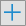 